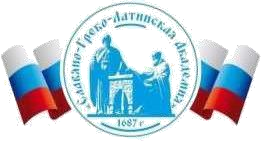 Автономная Некоммерческая Организация Высшего Образования«Славяно-Греко-Латинская Академия»ФОНД ОЦЕНОЧНЫХ СРЕДСТВ ПО ДИСЦИПЛИНЕИностранный язык (английский)Направление подготовки 	38.03.02 МенеджментНаправленность (профиль) 	Управление бизнесомГод начала обучения 	2022Форма обучения 	ОчнаяРеализуется в семестре 	1-2Введение Назначение: Фонд оценочных средств по дисциплине «Иностранный язык» предназначен для контроля достижения обучающимися требуемых компетенций посредством оценивания полученных ими результатов обучения, соответствующих индикаторам достижения компетенций образовательной программы высшего образования «Управление бизнесом» по специальности 38.03.02 Менеджмент ФОС является приложением к   рабочей программе дисциплины «Иностранный язык (английский)»  3.Разработчик: Симонова Н.А, .доцент кафедры ИЯГЕС  4. Проведена экспертиза ФОС.  Члены экспертной группы: Председатель:  Панкратова О. В. - председатель УМК института экономики и управления. Члены комиссии:  Пучкова Е. Е. - член УМК института экономики и управления, и.о. замдиректора по учебной работе; Воронцова Г.В. - член УМК института экономики и управления, доцент кафедры менеджмента. Представитель организации-работодателя: Ларский Е.В., главный менеджер по работе с ВУЗами и молодыми специалистами, АО «КОНЦЕРН ЭНЕРГОМЕРА» Экспертное заключение: фонд оценочных средств по дисциплине «Иностранный язык (английский)» рекомендуется для оценки результатов обучения и уровня сформированности компетенций у обучающихся образовательной программы высшего образования «Управление бизнесом» по специальности 38.03.02 Менеджмент Протокол заседания Учебно-методической комиссии от «22» апреля 2022 г. протокол № 5 5. Срок действия ФОС определяется сроком реализации образовательной программы.Описание критериев оценивания компетенции на различных этапах их формирования, описание шкал оцениванияОЦЕНОЧНЫЕ СРЕДСТВА ДЛЯ ПРОВЕРКИ УРОВНЯ СФОРМИРОВАННОСТИ КОМПЕТЕНЦИЙОписание шкалы оцениванияРезультаты обучения по дисциплине «Иностранный язык», соотнесенные с индикаторами достижения компетенции УК-4, оцениваются по пятибалльной системе: «отлично», «хорошо», «удовлетворительно» и «неудовлетворительно». Для получения зачета необходимо пройти мероприятия текущего контроля успеваемости в семестре на оценку не ниже «удовлетворительно». Оценивание уровня сформированности компетенции по дисциплине осуществляется на основе «Положения о проведении текущего контроля успеваемости и промежуточной аттестации обучающихся по образовательным программам высшего образования - программам бакалавриата, программам специалитета, программам магистратуры - в Академии в актуальной редакции. В рамках рейтинговой системы успеваемость студентов по каждой дисциплине оценивается в ходе текущего контроля и промежуточной аттестации. Рейтинговая система оценки знаний студентов основана на использовании совокупности контрольных мероприятий по проверке пройденного материала (контрольных точек), оптимально расположенных на всем временном интервале изучения дисциплины. Принципы рейтинговой системы оценки знаний студентов основываются на требованиях, описанных в Положении об организации образовательного процесса на основе рейтинговой системы оценки знаний студентов в АНО ВО СГЛА. Критерии оценивания компетенцийОценка «отлично» выставляется студенту, если он глубоко и прочно усвоил программный материал, исчерпывающе, последовательно, четко и логически стройно его излагает, умеет тесно увязывать теорию с практикой, свободно справляется с вопросами и другими видами применения знаний, причем не затрудняется с ответом при видоизменении заданий, если используемый словарный запас соответствует поставленной задаче; практически нет нарушений в использовании лексики; используются грамматические структуры в соответствии с поставленной коммуникативной задачей. Практически отсутствуют ошибки (допускается 1–2 негрубые ошибки), выполняет тестовые задания на 100 процентов. Результаты обучения по дисциплине в рамках освоения компетенции УК-4 достигнуты на высоком уровне. Оценка «хорошо» выставляется студенту, если он твердо знает материал, грамотно и по существу излагает его, не допуская существенных неточностей в ответе на вопрос, правильно применяет теоретические положения при решении практических вопросов, владеет необходимыми навыками и приемами ответов на них, используемый словарный запас соответствует поставленной коммуникативной задаче, однако встречаются отдельные неточности в употреблении слов (2–3), либо словарный запас ограничен, но лексика использована правильно; имеется ряд грамматических ошибок, не затрудняющих понимание материала (не более 4, ), выполняет тестовые задания на 70 процентов. Результаты обучения по дисциплине в рамках освоения компетенции УК-4 достигнуты на хорошем уровне. Оценка «удовлетворительно» выставляется студенту, если он имеет знания только основного материала, но не усвоил его деталей, допускает неточности, недостаточно правильные формулировки, нарушения логической последовательности в изложении программного материала, испытывает затруднения при ответе на вопросы и при выполнении практических  заданий, использован неоправданно ограниченный словарный запас; часто встречаются нарушения в использовании лексики, некоторые из них могут затруднять понимание текста (не более 4); многочисленны ошибки элементарного уровня, либо ошибки немногочисленны, но затрудняют понимание материала (допускается 6–7 ошибок в 3–4 разделах грамматики), выполняет тестовые задания на 50 процентов. Результаты обучения по дисциплине в рамках освоения компетенции УК-4 достигнуты  на базовом уровне. Оценка «неудовлетворительно» выставляется студенту, если он не знает значительной части программного материала, допускает существенные ошибки, неуверенно, с большими затруднениями отвечает на вопросы, допускает существенные ошибки при решение  заданий   практического уровня,  выполняет тестовые задания на 49 процентов и ниже. Результаты обучения по дисциплине в рамках освоения компетенции УК-4 не достигнуты.  Оценка «зачтено» выставляется студенту, если теоретическое содержание курса освоено полностью, без пробелов; исчерпывающе, последовательно, четко и логически стройно излагает материал; свободно справляется с задачами, вопросами и другими видами применения знаний; осуществляет поиск информации в базах данных; использует в ответе дополнительный материал; анализирует полученные результаты; понимает основные аспекты межличностных и групповых коммуникаций; применяет правила командной работы, проявляет самостоятельность при выполнении заданий, все предусмотренные программой задания выполнены, качество их выполнения оценено числом баллов, близким к максимальному. Оценка «не зачтено» выставляется студенту, если он не знает значительной части программного материала, допускает существенные ошибки, неуверенно, с большими затруднениями выполняет практические работы, необходимые практические компетенции не сформированы, большинство предусмотренных программой обучения учебных заданий не выполнено, качество их выполнения оценено числом баллов, близким к минимальному. СОГЛАСОВАНОДиректор Института _______________________,кандидат философских наук_______________________Одобрено:Решением Ученого Советаот «22» апреля 2022 г.протокол № 5УТВЕРЖДАЮРектор АНО ВО «СГЛА»_______________ Храмешин С.Н.Компетенция(ии), индикатор (ы)Уровни сформированности компетенци(ий),Уровни сформированности компетенци(ий),Уровни сформированности компетенци(ий),Уровни сформированности компетенци(ий),Уровни сформированности компетенци(ий),Компетенция(ии), индикатор (ы)Минимальный уровеньне достигнут(Неудовлетворительно)2 баллаМинимальный уровень(удовлетворительно)3 баллаСредний уровень(хорошо)4 баллаВысокий уровень(отлично)5 балловУК-4 - Способен осуществлять деловую коммуникацию в устной и письменной формах на государственном языке Российской Федерации и иностранном(ых) языке(ах).УК-4 - Способен осуществлять деловую коммуникацию в устной и письменной формах на государственном языке Российской Федерации и иностранном(ых) языке(ах).УК-4 - Способен осуществлять деловую коммуникацию в устной и письменной формах на государственном языке Российской Федерации и иностранном(ых) языке(ах).УК-4 - Способен осуществлять деловую коммуникацию в устной и письменной формах на государственном языке Российской Федерации и иностранном(ых) языке(ах).УК-4 - Способен осуществлять деловую коммуникацию в устной и письменной формах на государственном языке Российской Федерации и иностранном(ых) языке(ах).УК-4 - Способен осуществлять деловую коммуникацию в устной и письменной формах на государственном языке Российской Федерации и иностранном(ых) языке(ах).Результаты обучения по дисциплине: Индикатор: выбирает приемлемый стиль делового общения на государственном(ых) и иностранном(-ых) языках, вербальные и невербальные средства взаимодействия с партнерами в устной и письменной формах; Индикатор: ИД-1 УК-4 не умеет выбирать приемлемый стиль делового общения на иностранном языке, вербальные и невербальные средства взаимодействия с партнерами в устной и письменной формах  может с ошибками выбирать приемлемый стиль делового общения на иностранном языке, вербальные и невербальные средства взаимодействия с партнерами в устной и письменной формах уверенно может выбирать приемлемый стиль делового общения на иностранном языке, вербальные и невербальные средства взаимодействия с партнерами в устной и письменной формах на высоком профессиональном уровне может выбирать приемлемый стиль делового общения на иностранном языке, вербальные и невербальные средства взаимодействия с партнерами в устной и письменной формах использует информационно- коммуникационные технологии для повышения эффективности профессионального взаимодействия, поиска необходимой информации в процессе решения стандартных коммуникативных задач на государственном(-ых) и иностранном(-ых) языках; Индикатор: ИД-2 УК-4 не составляет использует информационно- коммуникационные технологии для повышения эффективности профессионального взаимодействия, поиска необходимой информации в процессе решения стандартных коммуникативных задач на иностранном языке с ошибками использует информационно- коммуникационные технологии для повышения эффективности профессионального взаимодействия, поиска необходимой информации в процессе решения стандартных коммуникативных задач на иностранном языке уверенно с незначительными ошибками использует информационно- коммуникационные технологии для повышения эффективности профессионального взаимодействия, поиска необходимой информации в процессе решения стандартных коммуникативных задач на иностранном языке на высоком профессиональном уровне использует информационно- коммуникационные технологии для повышения эффективности профессионального взаимодействия, поиска необходимой информации в процессе решения стандартных коммуникативных задач на иностранном языке оценивает эффективность применяемых коммуникативных технологий в профессиональном взаимодействии на государственном(-ых) и иностранном(-ых) языках, производит выбор оптимальных. Индикатор: ИД-3 УК-4 не умеет оценивать эффективность применяемых коммуникативных технологий в профессиональном взаимодействии на иностранном языке. с ошибками может оценивать эффективность применяемых коммуникативных технологий в профессиональном взаимодействии на иностранном языке. уверенно с незначительными ошибками может оценивать эффективность применяемых коммуникативных технологий в профессиональном взаимодействии на иностранном языке. на высоком профессиональном уровне может оценивать эффективность применяемых коммуникативных технологий в профессиональном взаимодействии на иностранном языке. Номер заданияПравильный ответСодержание оценочного средстваКомпетенцияСеместр 11.3)Choose the right variant: ..          .  you …. English? Are    speaking  Do      speaking 3) Do ….  speak 4) Speak  УК-42.2)Choose the right variant: You can do . ..          .  you want, but don't bother me now. some                         anything  something                      any УК-43.4)Choose the right variant..          .  wasn’t easy to find your house. 1) There This That It УК-44.3)Choose the right variant: What is the ..          . important invention in the twentieth century? 1) much 2) more 3) most 4) much moreУК-45.1)Choose the right variant.. He           in London. lives leaves is living live УК-46.4)Choose the right variant. This film is much spoken      .  1) to for from about УК-47.What is the capital of Great Britain? УК-48.What language is spoken in England? УК-49.What language is spoken in Scotland? УК-410.What are the main parts of the UK? Can you describe them? УК-411.What is the role of the Queen/King as Head of State? УК-412.Who is the Parliament of England headed by? УК-413.What are the most serious environmental problems the UK today? УК-414.Can you name the famous sightseeing of London? УК-415.Can you list the most popular UK cities? What are they famous for? УК-416.What are the main elements of English culture? УК-417.Can you describe the English system of education? What are its features? УК-418.What is the capital of the USA? УК-419.What state is the capital of the USA located on? УК-420.What is the financial capital of US? УК-421.Who is the head of USA? УК-422.How many states do the USA consist of? УК-423.What countries do the USA border on? УК-424.What state and city is the Hollywood located on? УК-425.Who was the first American president? УК-4	 	 Семестр 2 26.1)-c, 2)-b,  3)-d, 4)-aMatch the cities with the states:  Boston Las Vegas Miami Seattle Washington Nevada Massachusetts Florida УК-4273)Choose the right variant: The Vikings ..          .  to North America a thousand years ago. sail                                  had sailed sailed                              have sailed УК-4284)Choose the right variant: I’ll call you as soon as he..          . will come came has come comes УК-4292)Choose the right variant: What are you laughing ..          ? 1) about at over above УК-4302)Choose the right variant: My sister was translating the article when I ..          .  the room. 1) had come into came into am coming into come УК-4314)Choose the right variant: It was so late that I ……. take a taxi. 1) was able can must had to УК-4323)Choose the right variant: He had to pay ……..for speeding. 1) bill fare fine fee УК-433What language is spoken in America? УК-434What is on the flag of US? УК-435What are the colors of the US flag УК-436What do the colors of the US flag symbolize? УК-437Can you name two legislative bodies of the USA government? Describe them. УК-438Can you name the most popular USA landmarks? Tell about them УК-439What are the main USA industries? УК-440What language is official in Canada? УК-441What continent does Canada belong to? УК-442What is the capital of Canada? УК-443What is on the flag of Canada? УК-444What are the borders of Canada? УК-445What does Canadian music reflect? УК-446What are two categories of modern Canadian literature? УК-447What was John Cabot hoping to find when he sailed to Nova Scotia? УК-448Can you name the main ethnic groups in Canada? УК-449What are the points of interest in Niagara Falls? УК-450What are the most popular sports in Canada? УК-4